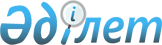 Некоторые вопросы государственного учреждения "Академия налоговой полиции"
					
			Утративший силу
			
			
		
					Постановление Правительства Республики Казахстан от 15 мая 2001 года N 643. Утратило силу постановлением Правительства Республики Казахстан от 15 июня 2015 года № 433      Сноска. Утратило силу постановлением Правительства РК от 15.06.2015 № 433.      Правительство Республики Казахстан постановляет: 

      1. Переименовать государственное учреждение "Академия налоговой полиции" в государственное учреждение "Академия финансовой полиции" (далее - Академия). 

      2. Определить уполномоченным органом, осуществляющим общее руководство деятельностью Академии, Агентство Республики Казахстан по борьбе с экономической и коррупционной преступностью (финансовая полиция).

      Сноска. В пункт 2 внесены изменения - постановлением Правительства РК от 29 января 2004 г. N 100 . 

      3. Утратил силу постановлением Правительства РК от 19.09.2009 № 1411.

      4. Министерству образования и науки Республики Казахстан переоформить в установленном законодательством порядке лицензию на осуществление деятельности Академии с правом выдачи дипломов по конкретным специальностям. 

      5. Агентству Республики Казахстан по борьбе с экономической и коррупционной преступностью (финансовая полиция) в установленном законодательством порядке: 

      1) обеспечить перерегистрацию Академии в органах юстиции; 

      2) принять иные меры, вытекающие из настоящего постановления. <*> 

      Сноска. В пункт 5 внесены изменения - постановлением Правительства РК от 29 января 2004 г. N 100 . 

      6. Утвердить изменения и дополнения, которые вносятся в некоторые решения Правительства Республики Казахстан. 

      7. Признать утратившим силу постановление Правительства Республики Казахстан от 18 августа 1999 года N 1184 P991184_ "О переименовании Акмолинского юридического колледжа Министерства внутренних дел Республики Казахстан (САПП Республики Казахстан, 1999 г., N 41, ст.363). 

      8. Настоящее постановление вступает в силу со дня подписания. 

     Премьер-Министр 

     Республики Казахстан 

                                           Утверждены 

                                   постановлением Правительства 

                                       Республики Казахстан 

                                     от 15 мая 2001 года N 643 

        Изменения и дополнения, которые вносятся в некоторые решения 

                    Правительства Республики Казахстан 

      1. (Пункт 1 утратил силу - постановлением Правительства РК от 1 июня 2004 г. N 604 ) 

      2. В постановление Правительства Республики Казахстан от 24 февраля 2000 года N 288 P000288_ "Об упорядочении эксплуатации специальных автомобилей для транспортного обслуживания государственных учреждений, финансируемых из республиканского бюджета": 

      в Табеле положенности специальных автомобилей для транспортного обслуживания государственных учреждений, подведомственных центральным исполнительным органам Республики Казахстан, утвержденном указанным постановлением: 

      в графе "Государственные учреждения, имеющие право использования специальных легковых автомобилей": 

      заголовок раздела "Министерство государственных доходов Республики Казахстан" изложить в следующей редакции: "Агентство финансовой полиции Республики Казахстан"; 

      в строке 2 слово "налоговой" заменить словом "финансовой". 

      3. В постановление Правительства Республики Казахстан от 25 февраля 2000 года N 301 P000301_ "Об одобрении Концепции совершенствования таможенной службы Республики Казахстан на 2000-2002 годы" (САПП Республики Казахстан, 2000 г., N 9-10, ст. 1ll): 

      в Концепции совершенствования таможенной службы Республики Казахстан на 2000-2002 годы, одобренной указанным постановлением: 

      в Приоритете 4 "Совершенствование кадровой политики" раздела I. "Основные направления совершенствования таможенной политики": 

      в абзаце двадцать четвертом подраздела "задачи" слово "налоговой" заменить словом "финансовой". 

      4. В постановление Правительства Республики Казахстан от 22 ноября 2000 года N 1746 P001746_ "Об утверждении Программы реформирования таможенной службы Республики Казахстан" (САПП Республики Казахстан, 2000 г., N 49-50, ст. 573): 

      в приложении к Программе реформирования таможенной службы Республики Казахстан, утвержденной указанным постановлением: 

      в подпункте 4.4.11. пункта 4.4. "Совершенствование методов подбора кадров" в графе 2 слова "Академии налоговой полиции МГД РК" заменить словами "Академии финансовой полиции"; 

      в графе 4 аббревиатуру "АНП РК" заменить аббревиатурой "АФП". 
					© 2012. РГП на ПХВ «Институт законодательства и правовой информации Республики Казахстан» Министерства юстиции Республики Казахстан
				